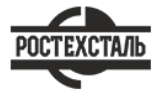 ГОСТ 16337-77Полиэтилен высокого давления. Технические условияСтатус: действующийВведен в действие: 1979-01-01Подготовлен предприятием ООО «Ростехсталь» - федеральным поставщиком металлопрокатаСайт www.rostechstal.ru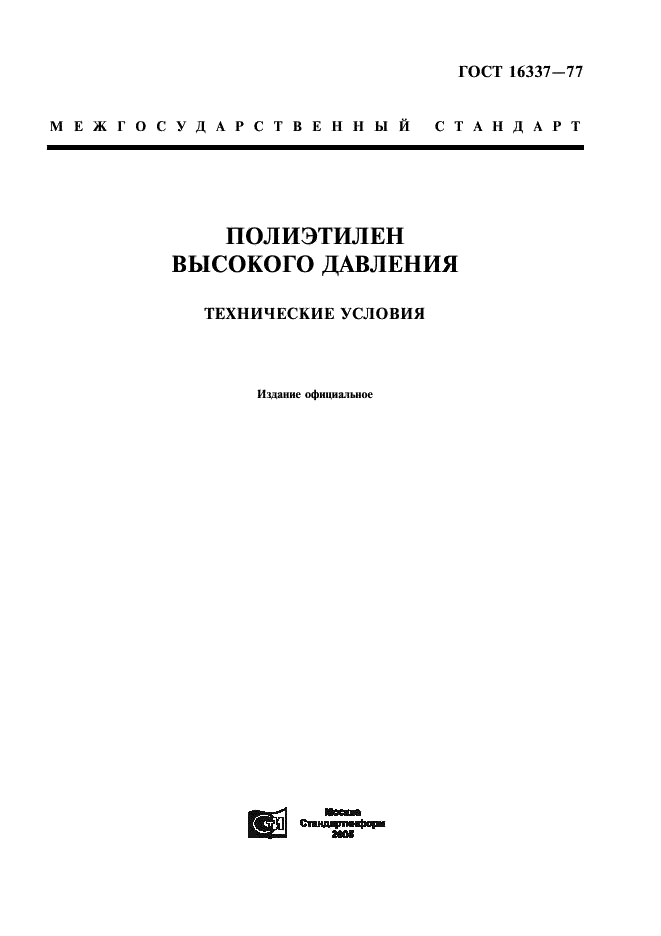 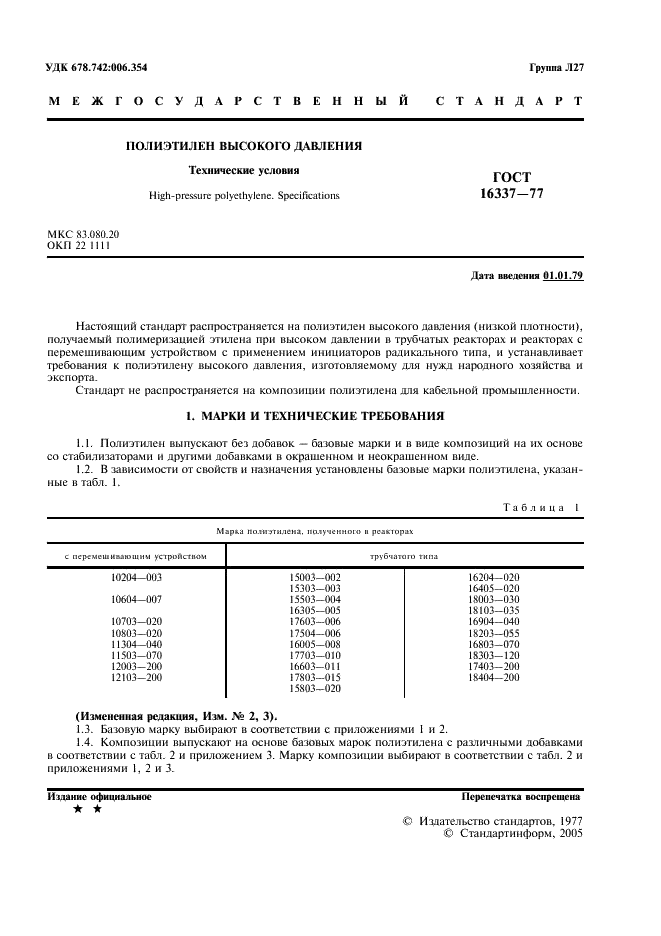 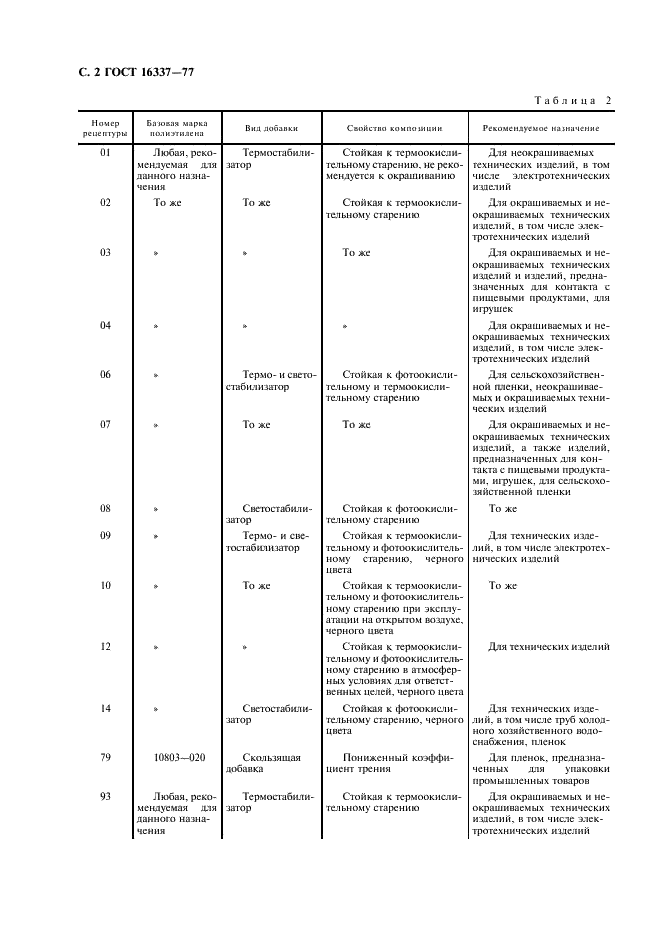 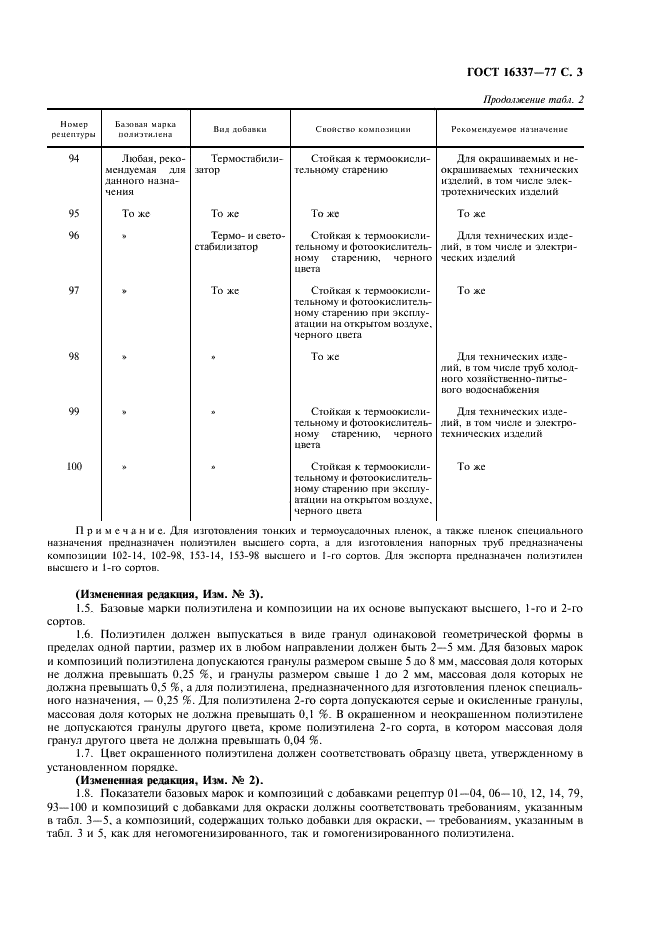 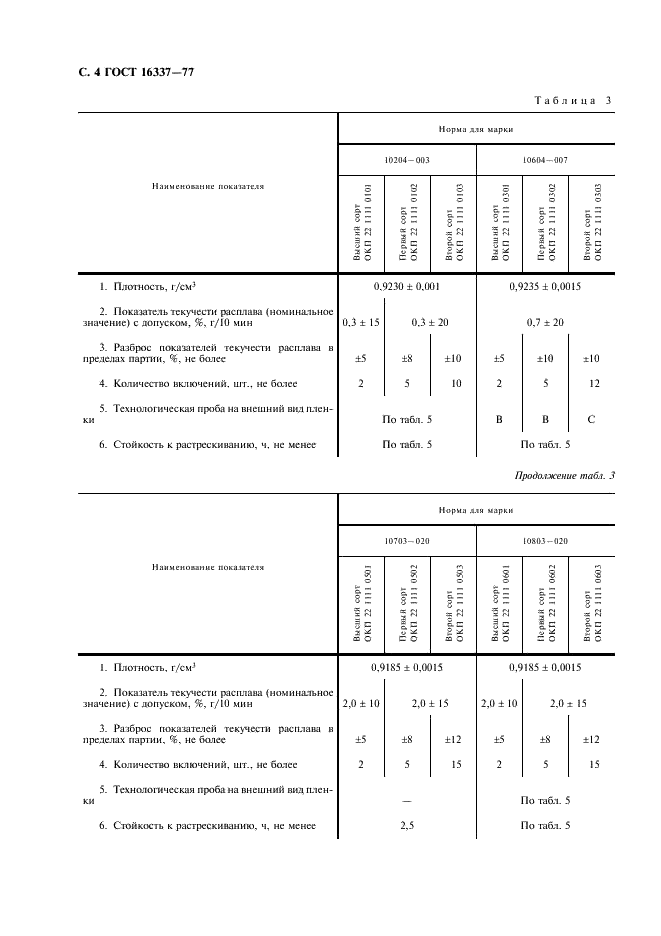 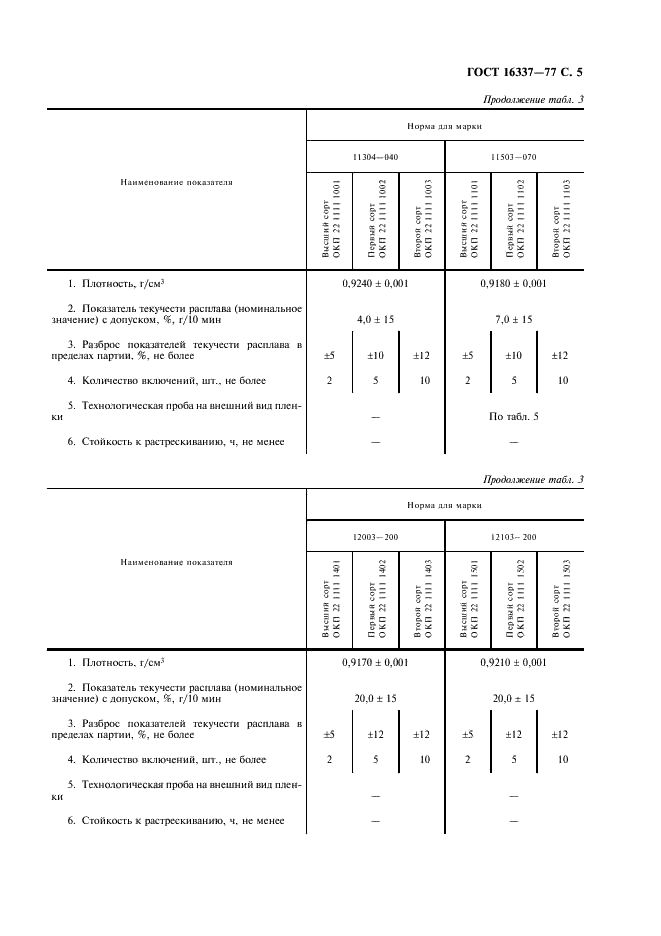 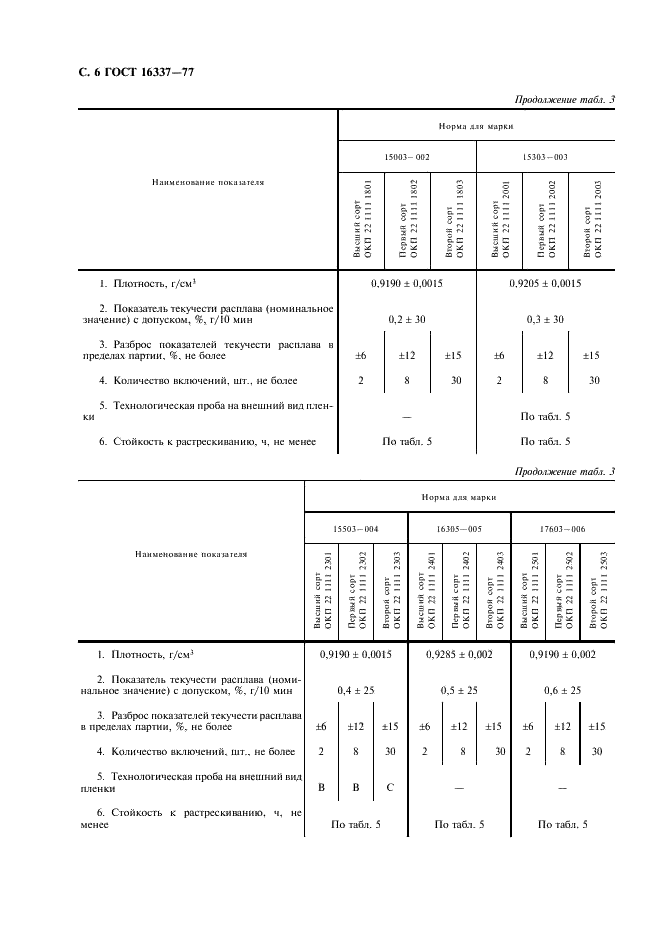 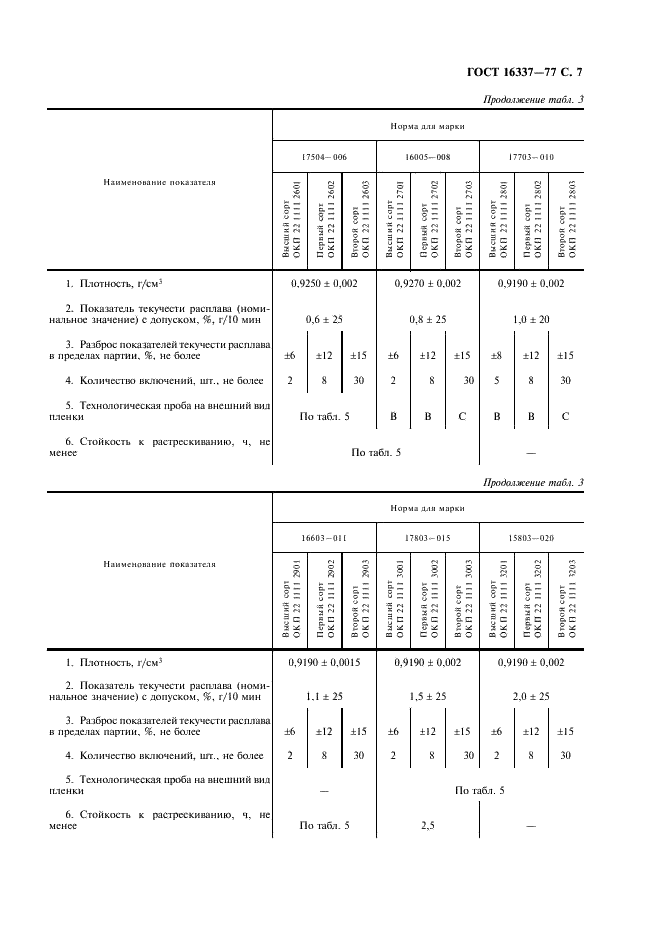 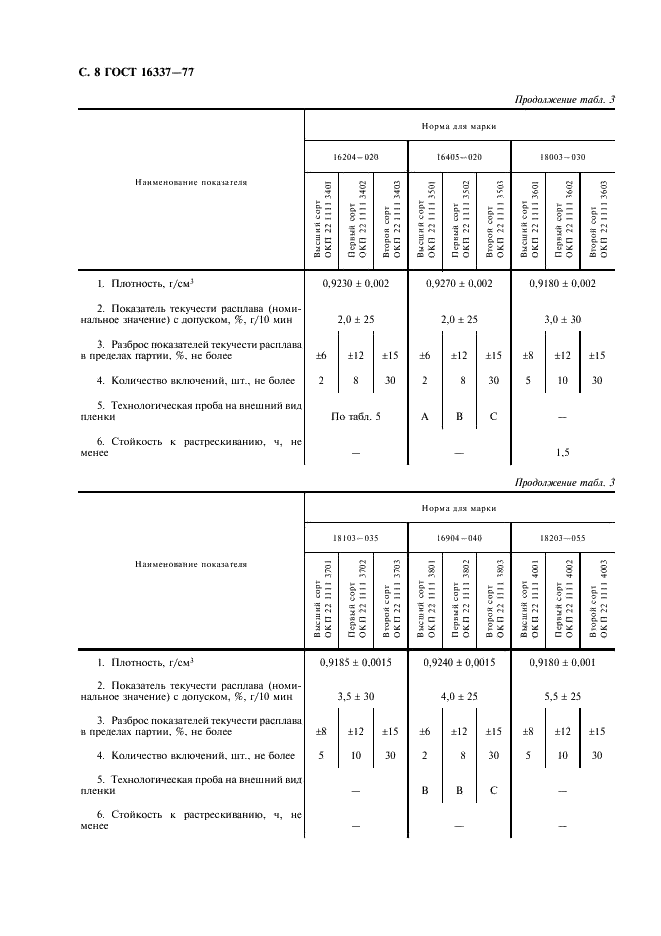 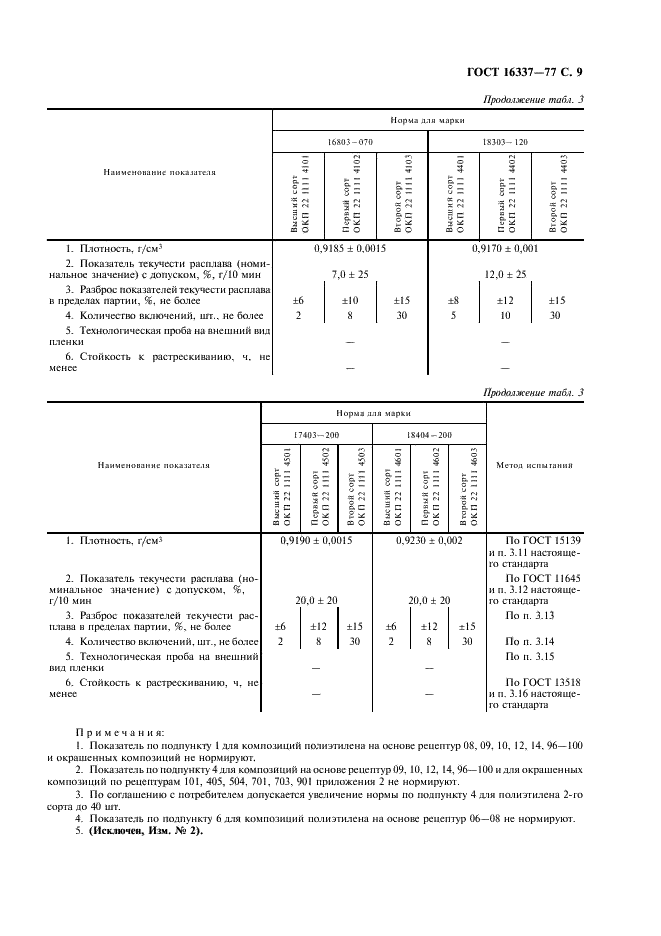 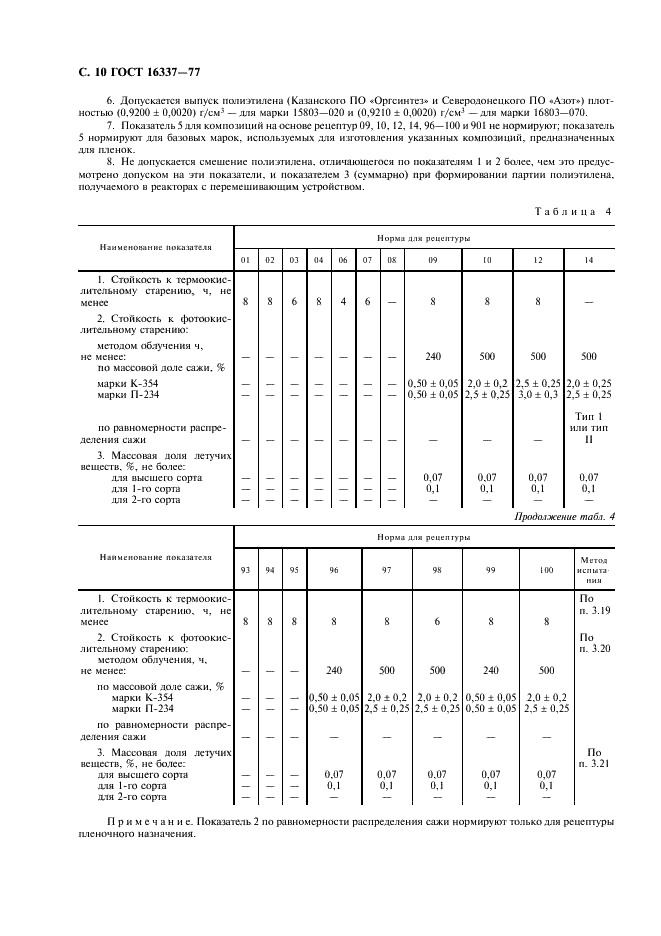 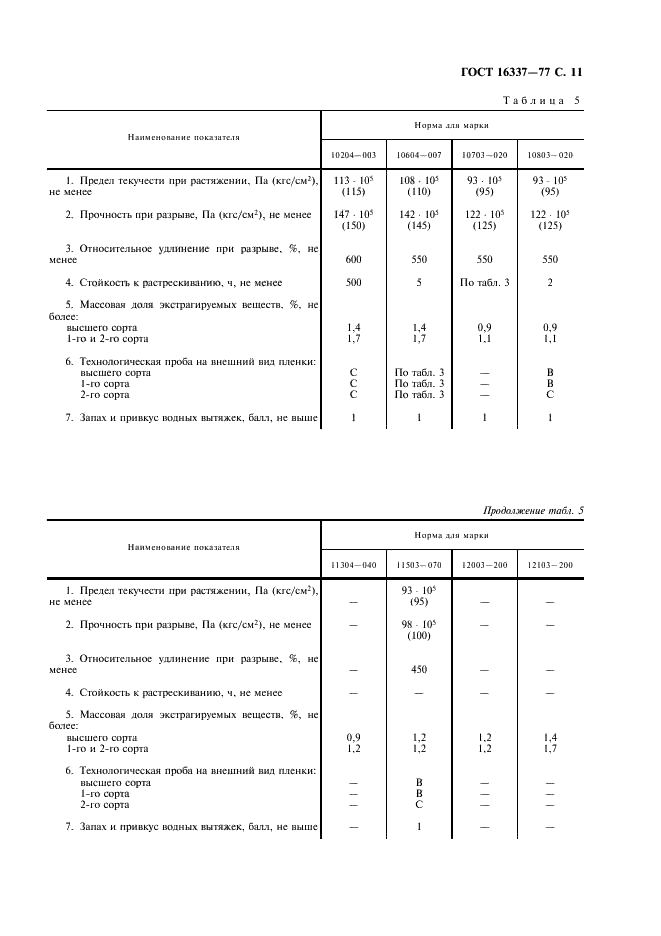 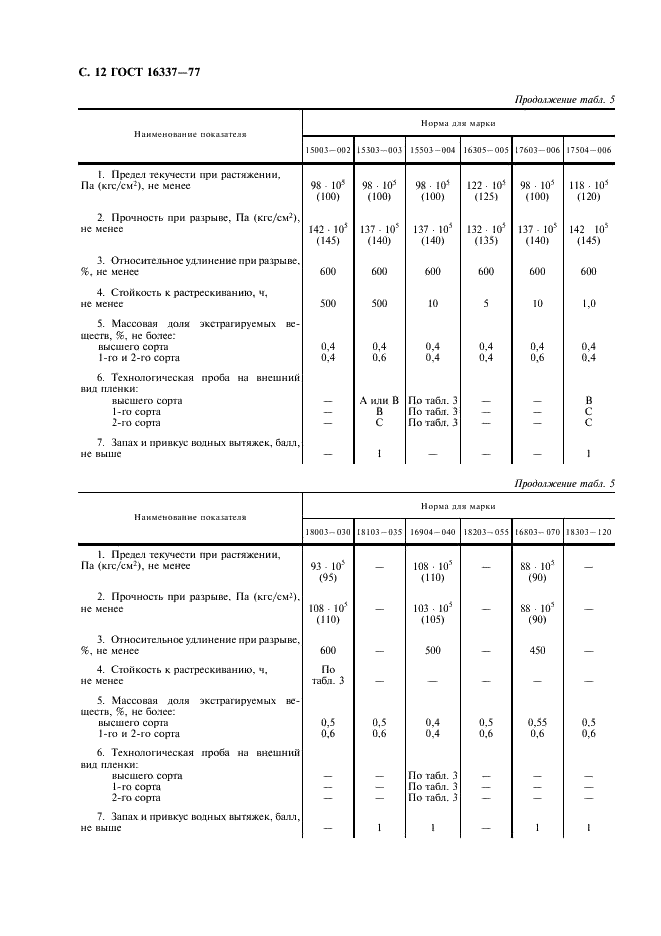 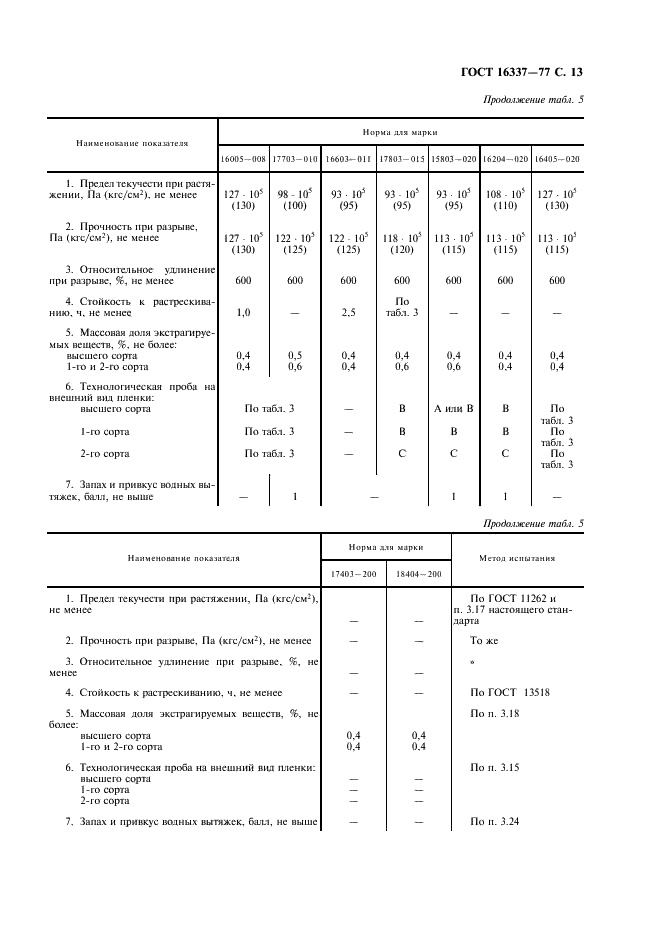 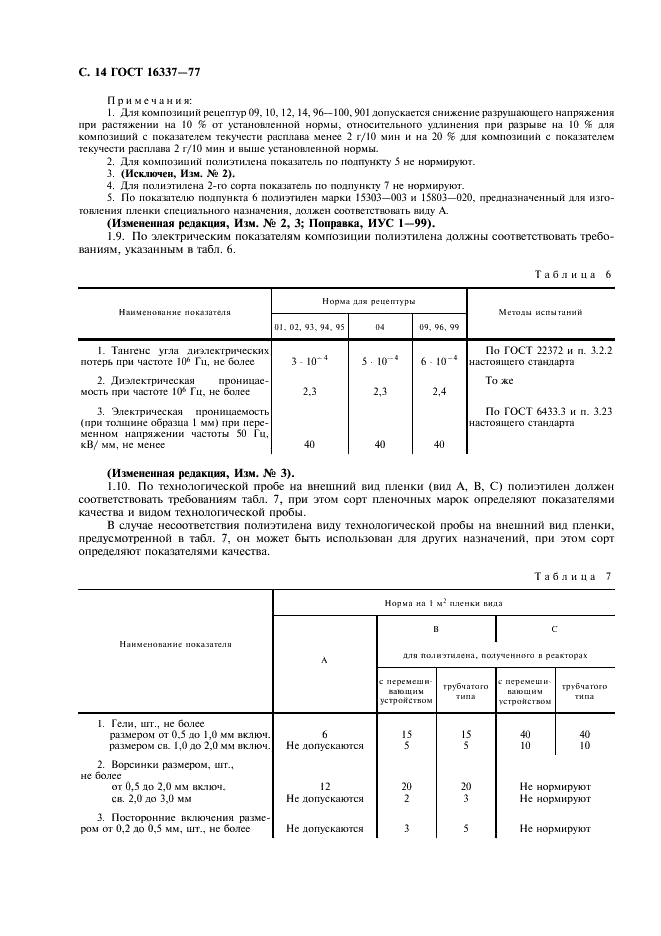 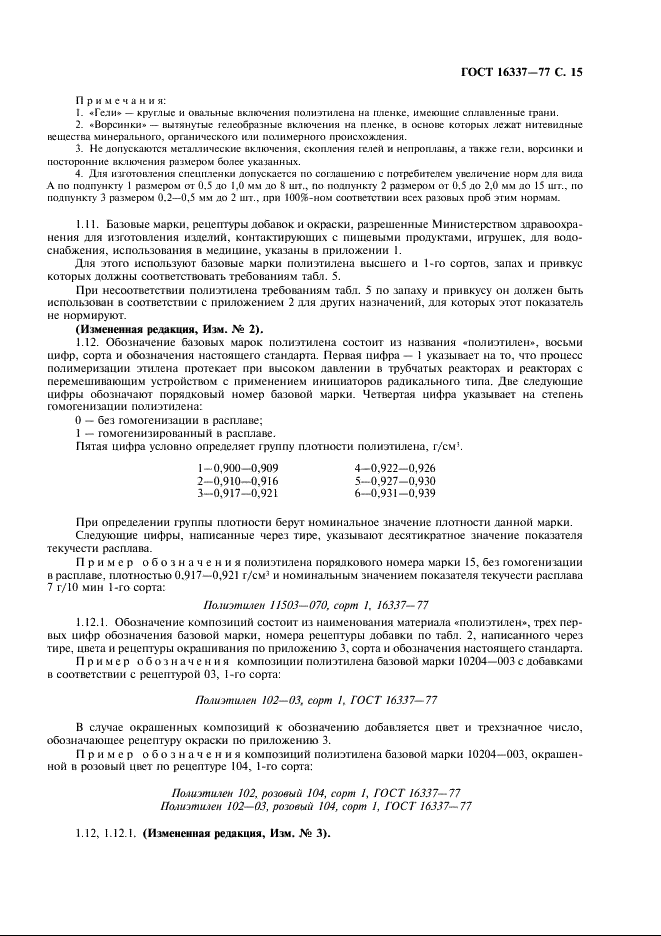 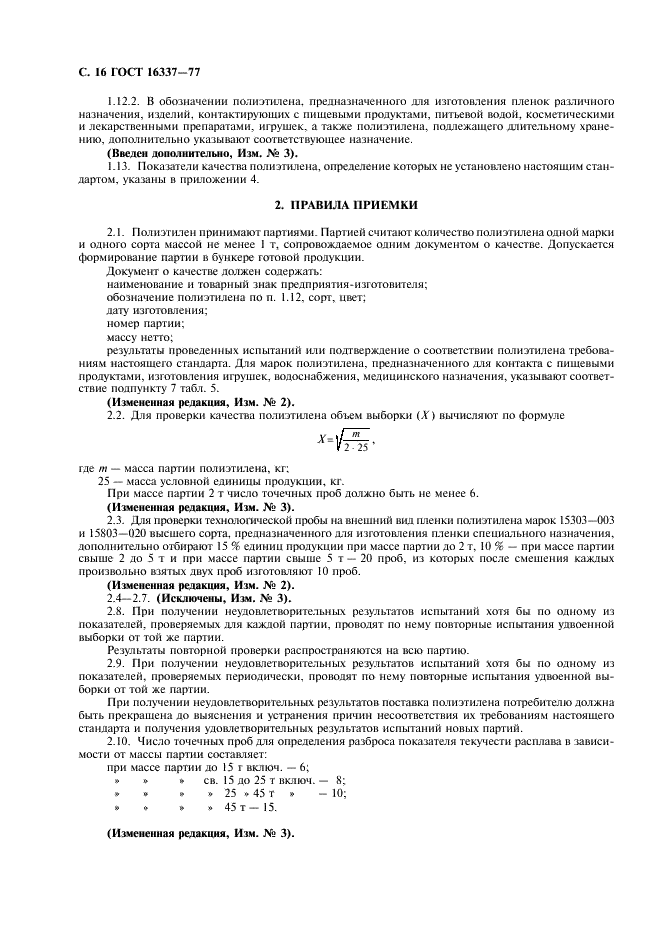 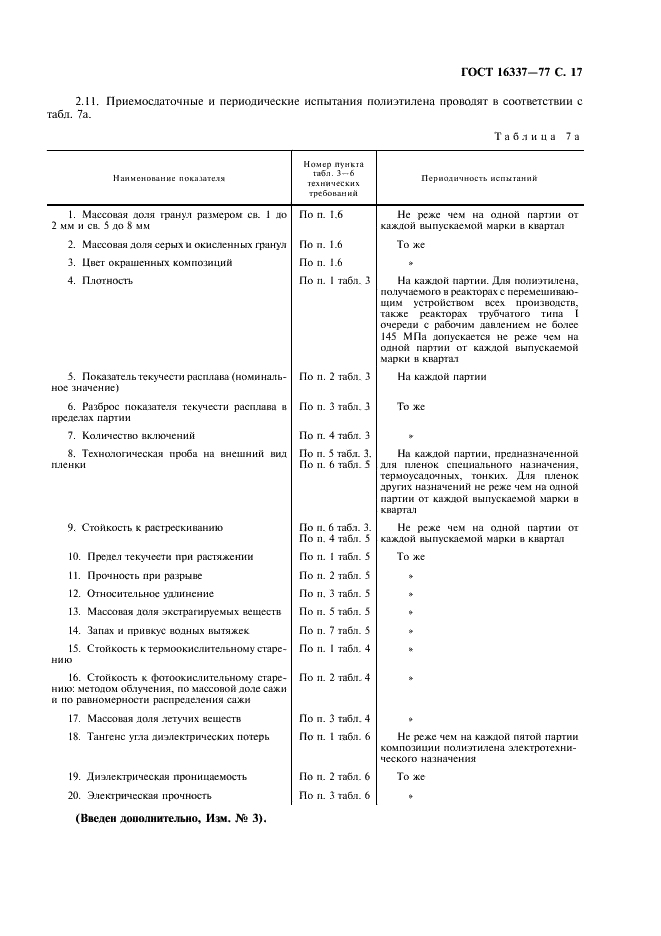 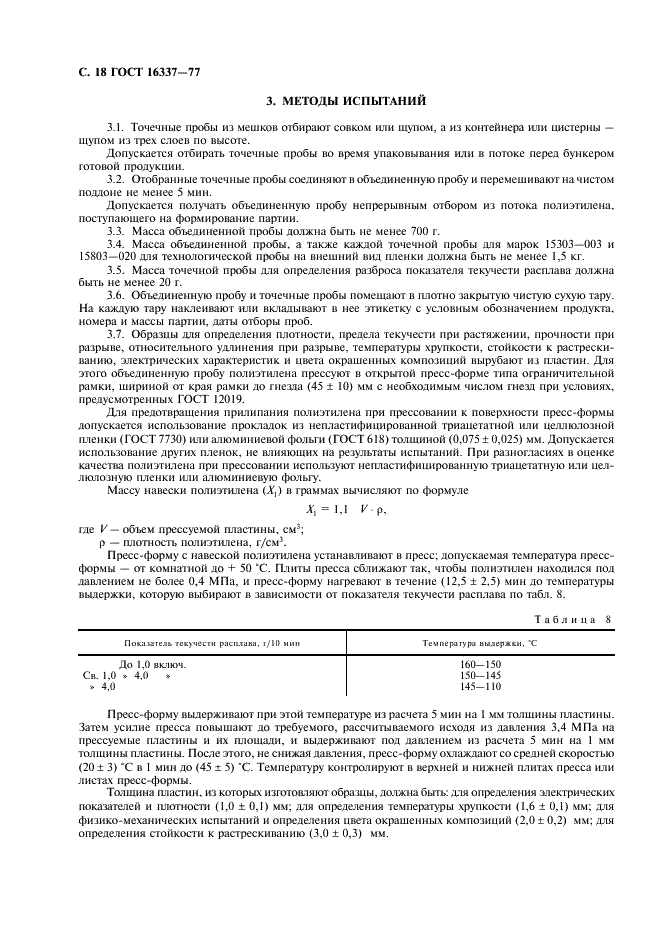 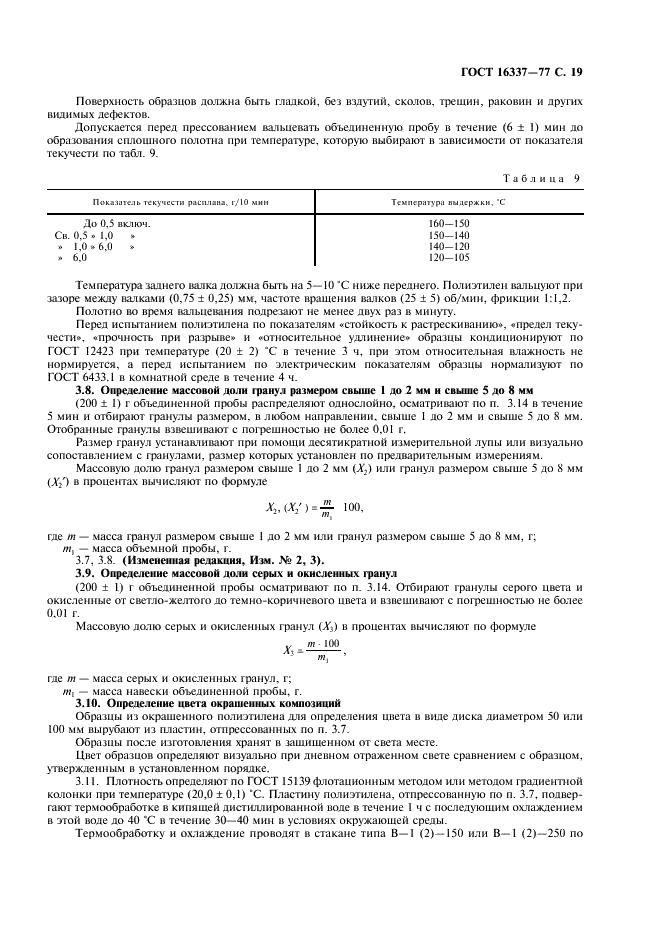 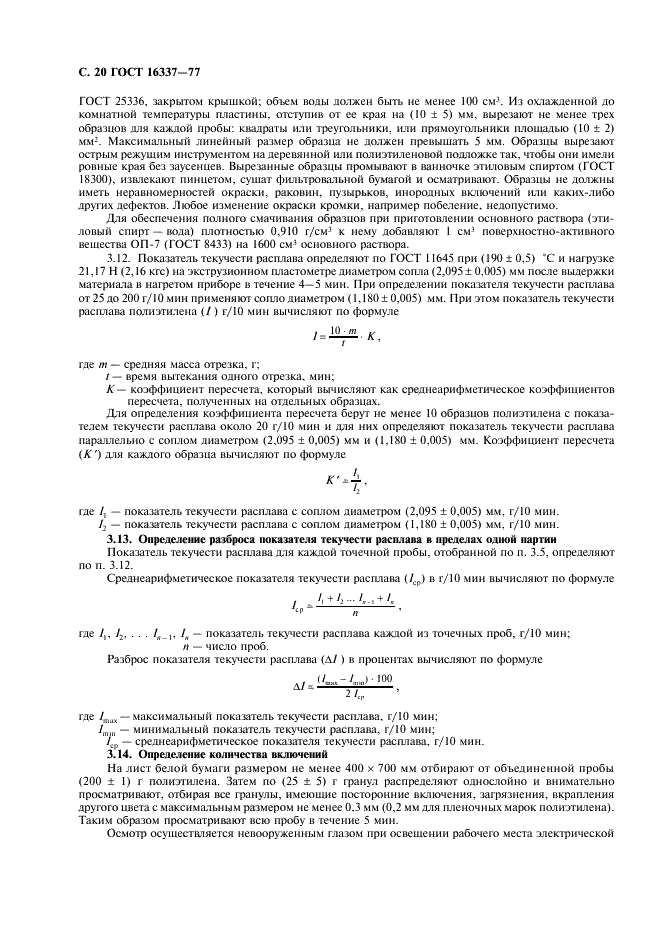 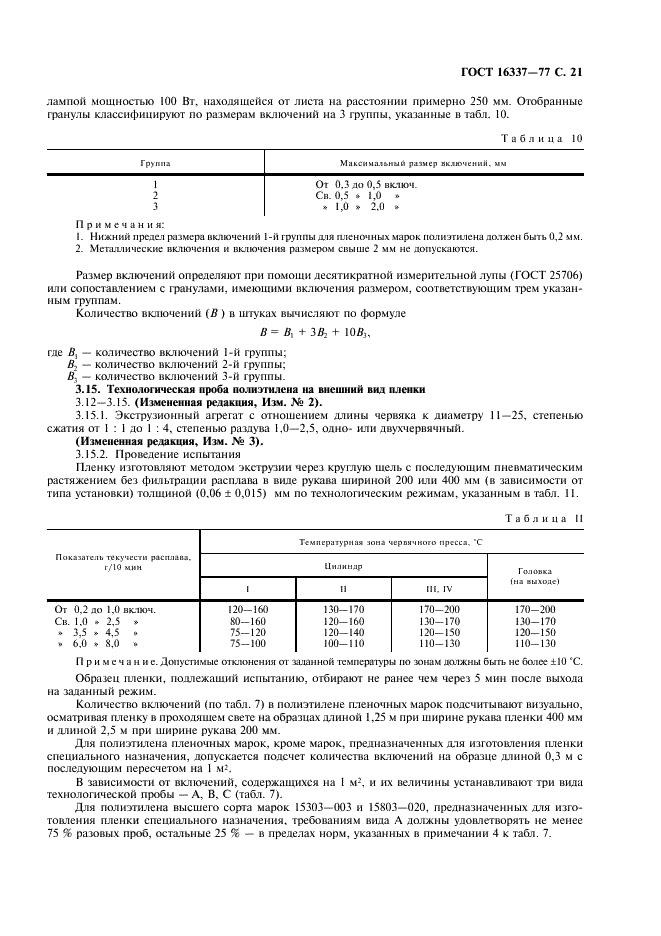 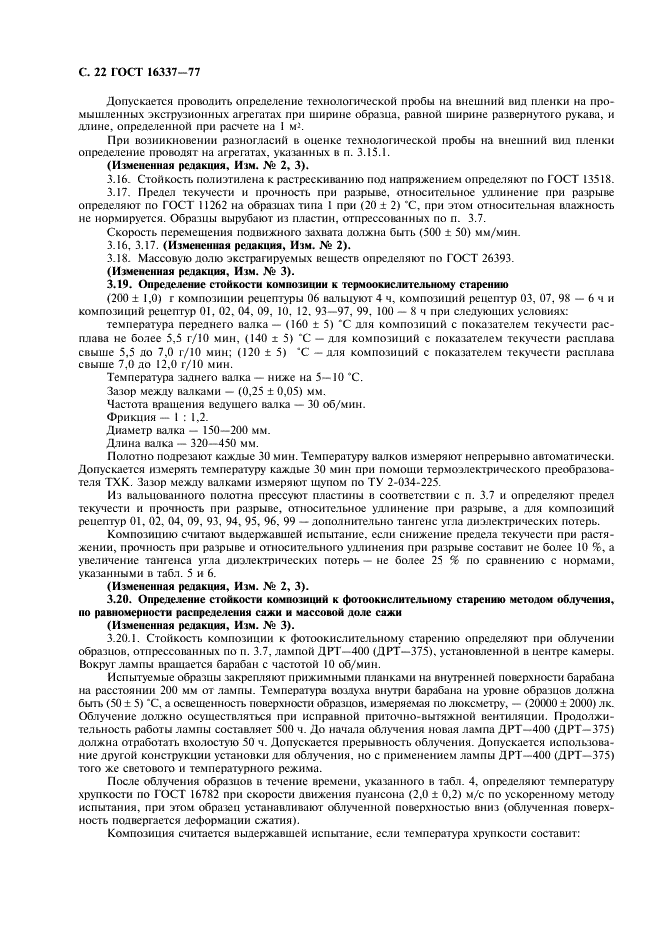 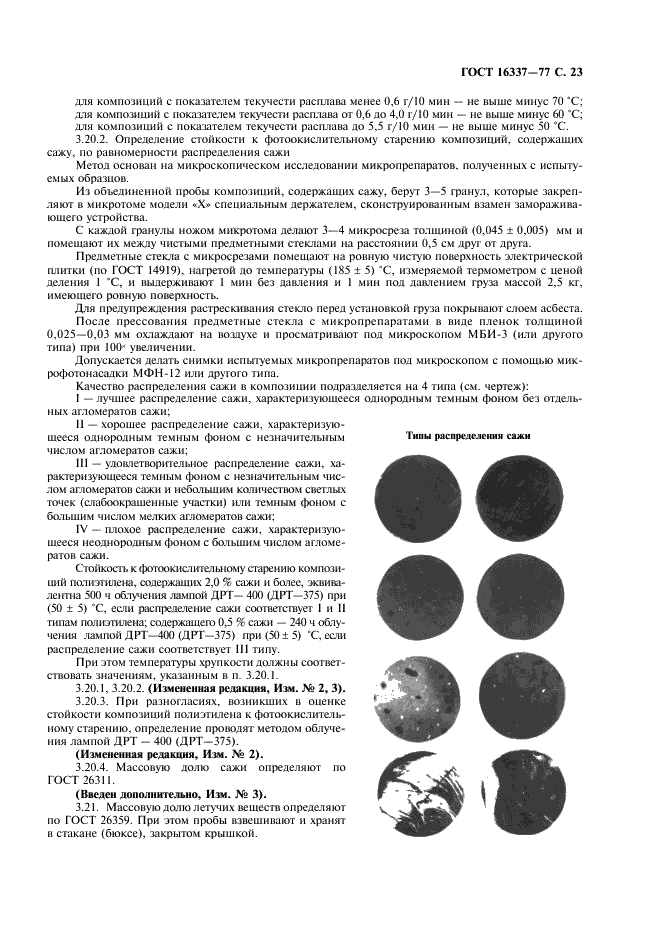 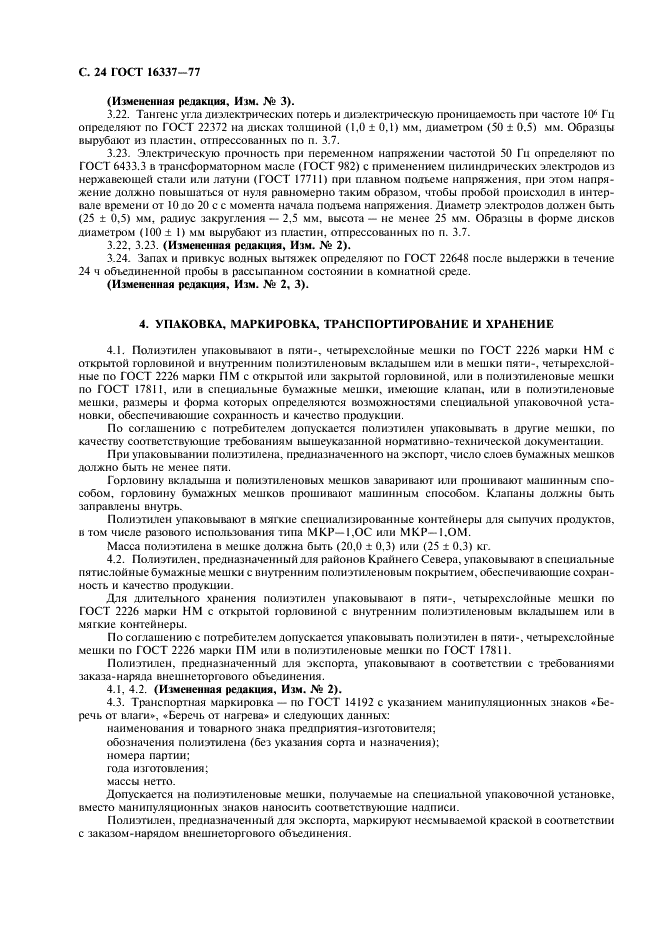 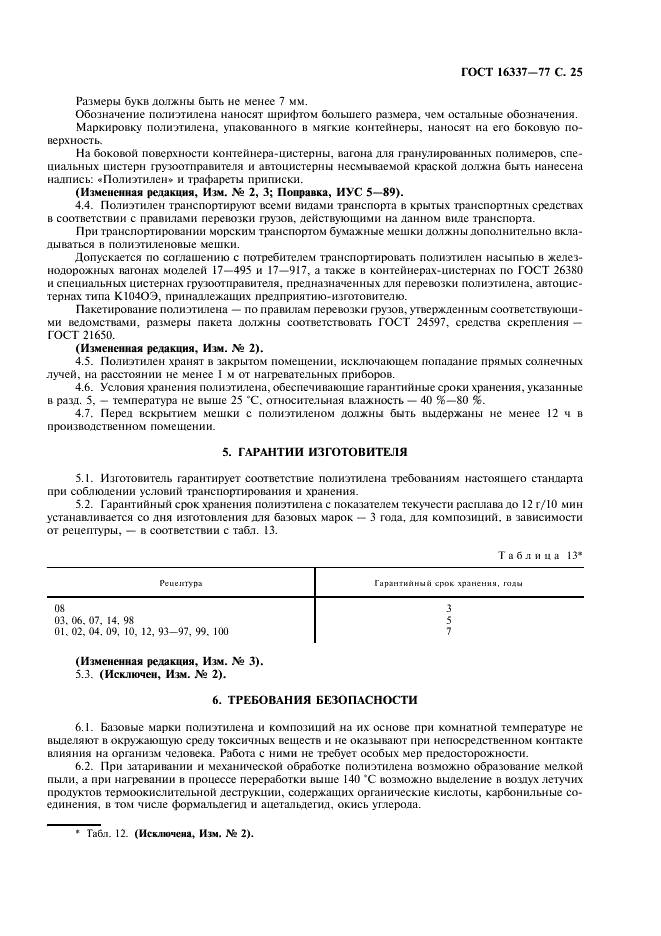 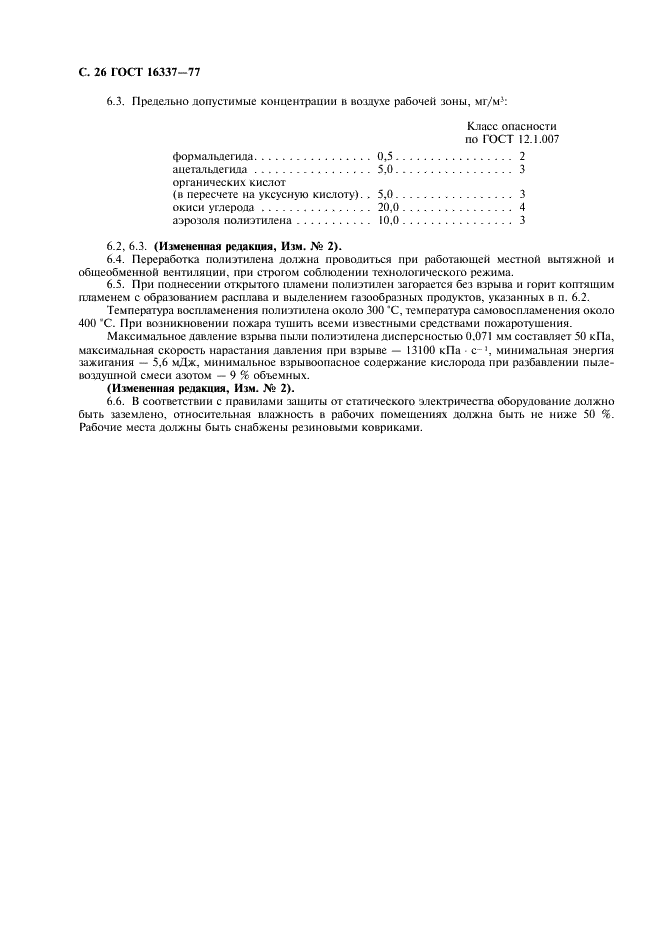 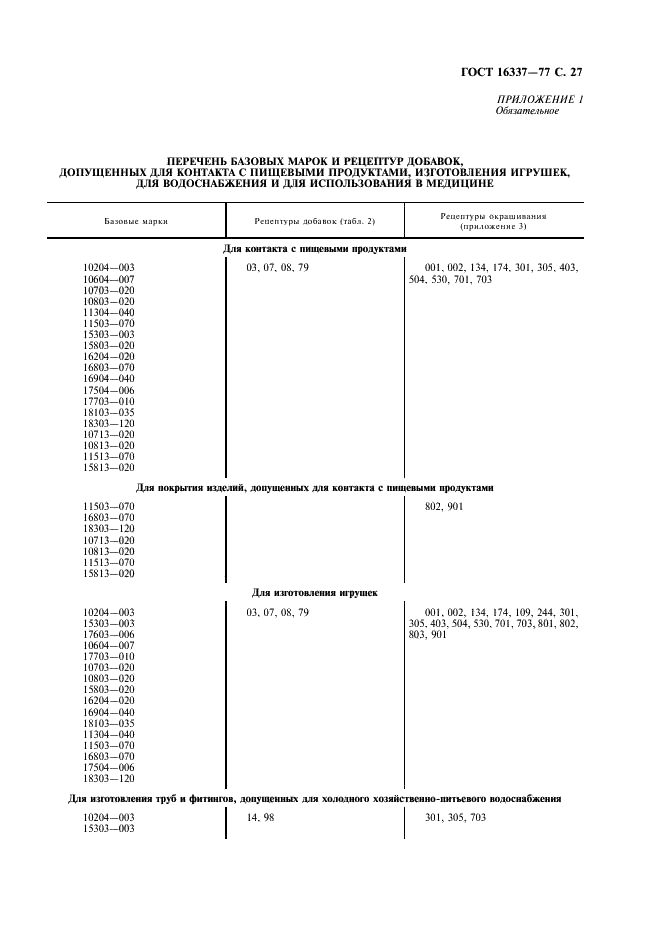 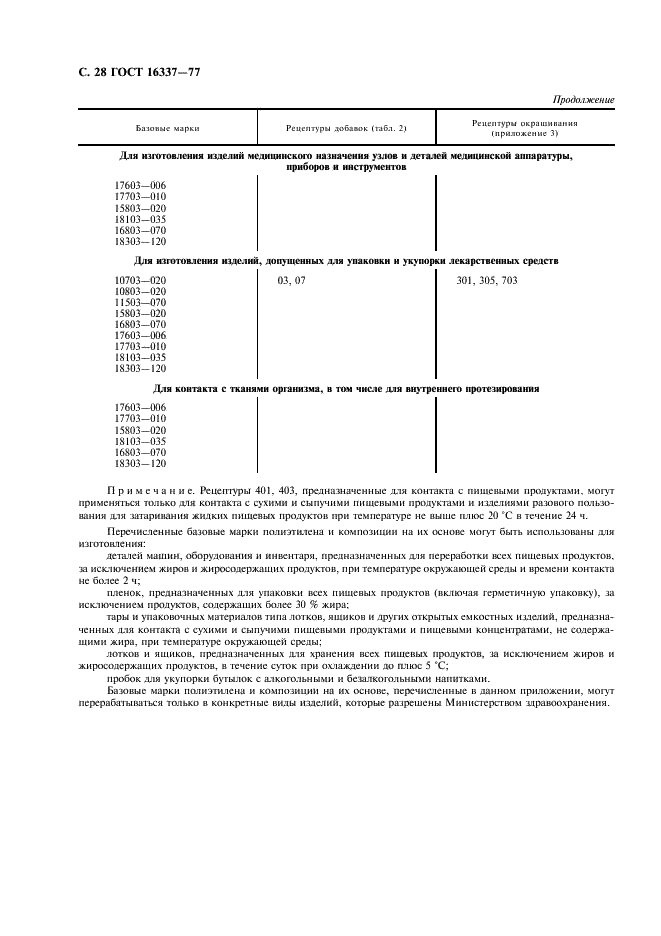 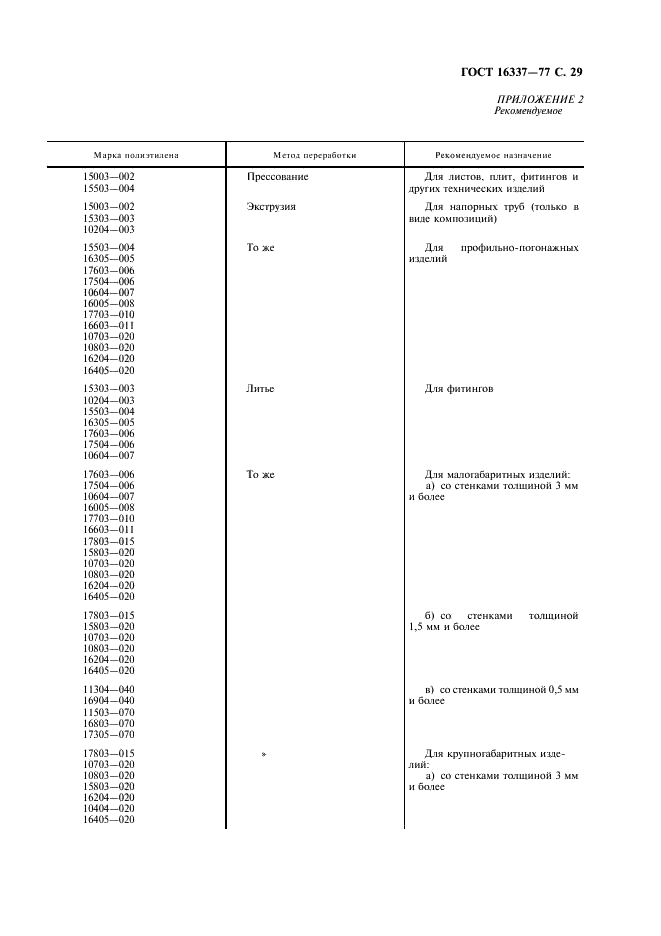 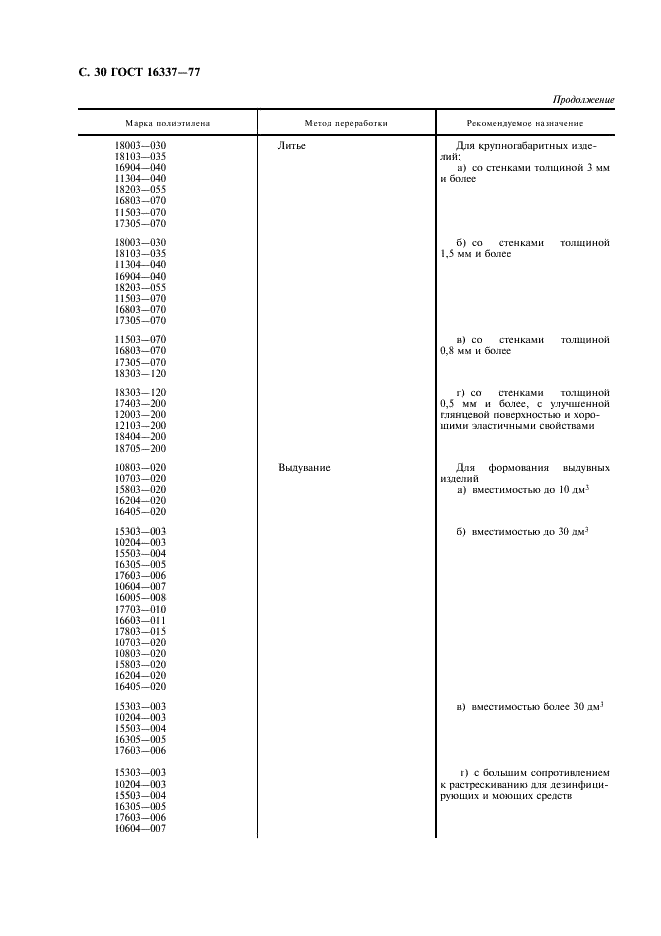 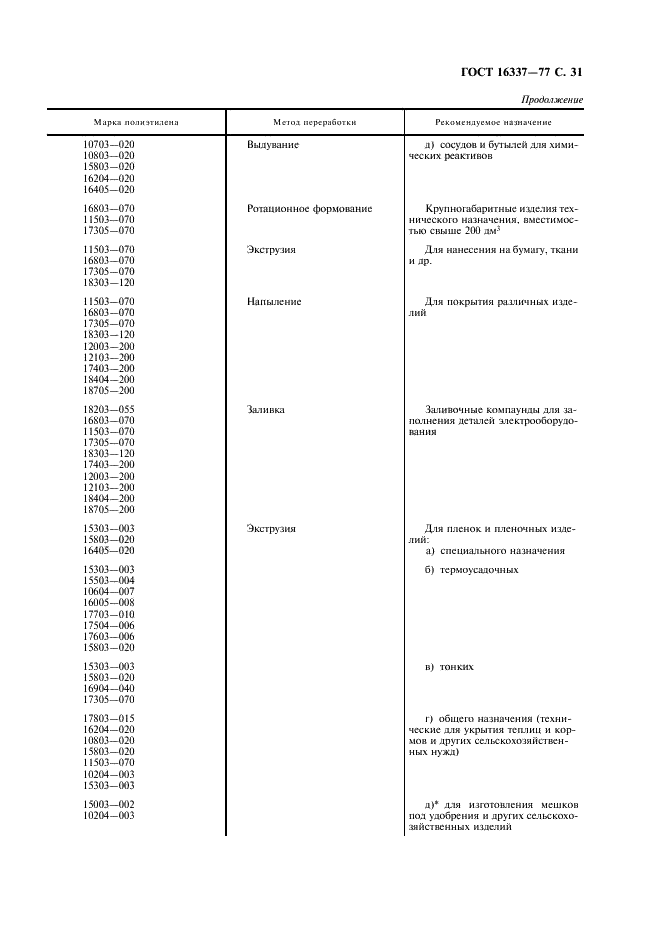 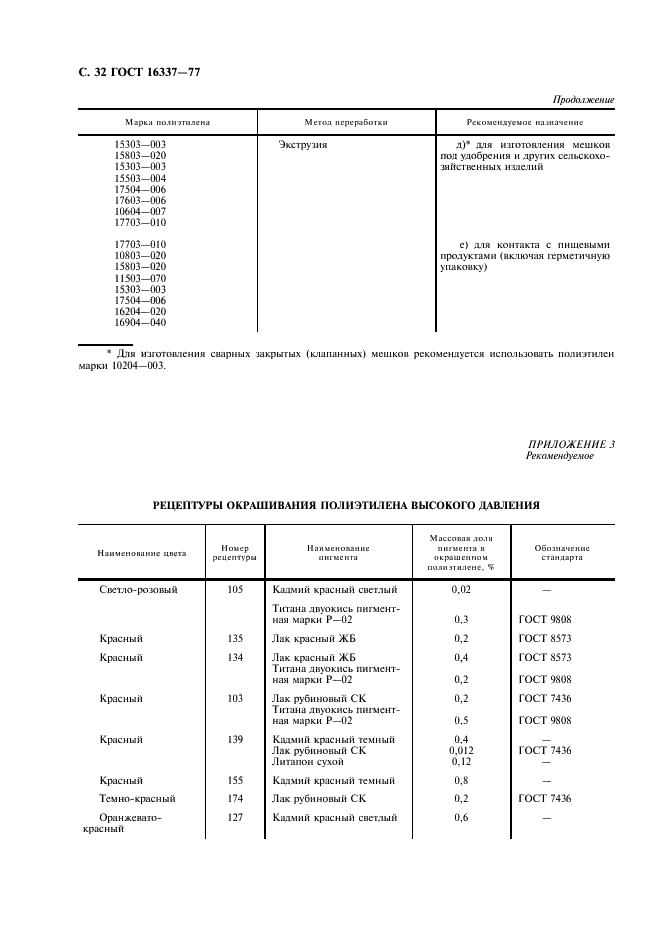 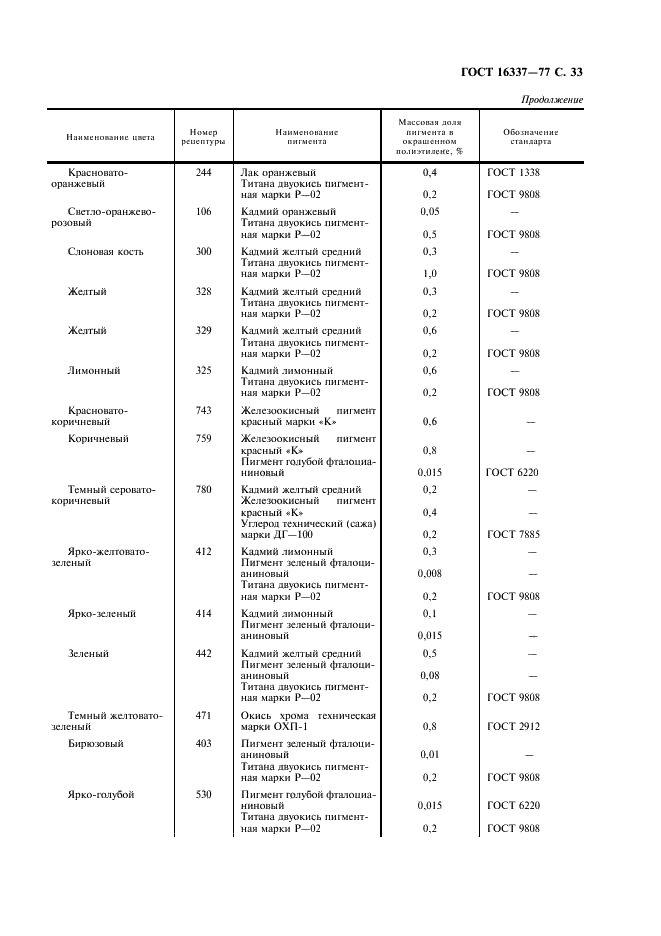 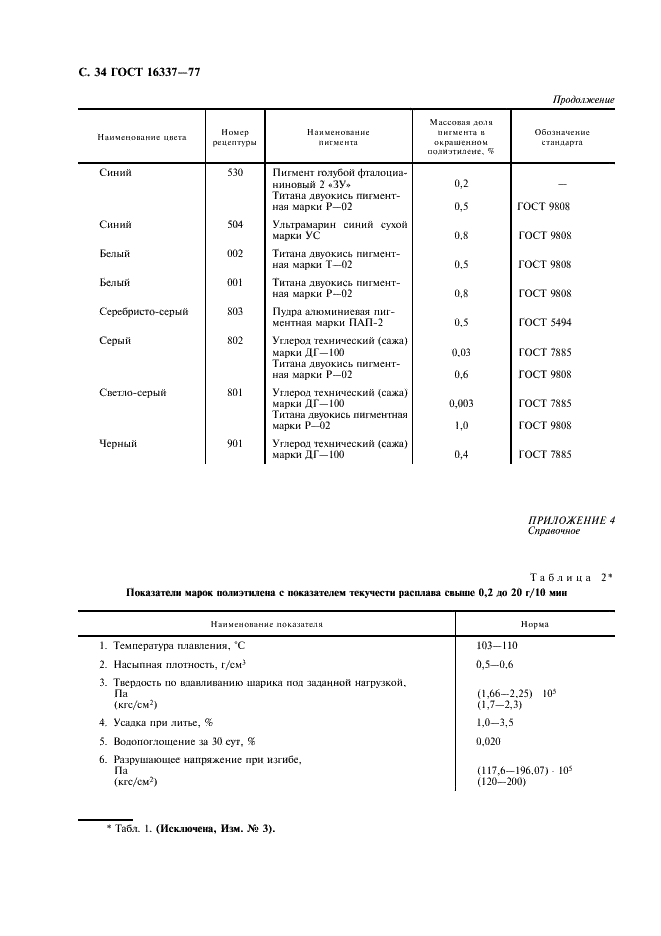 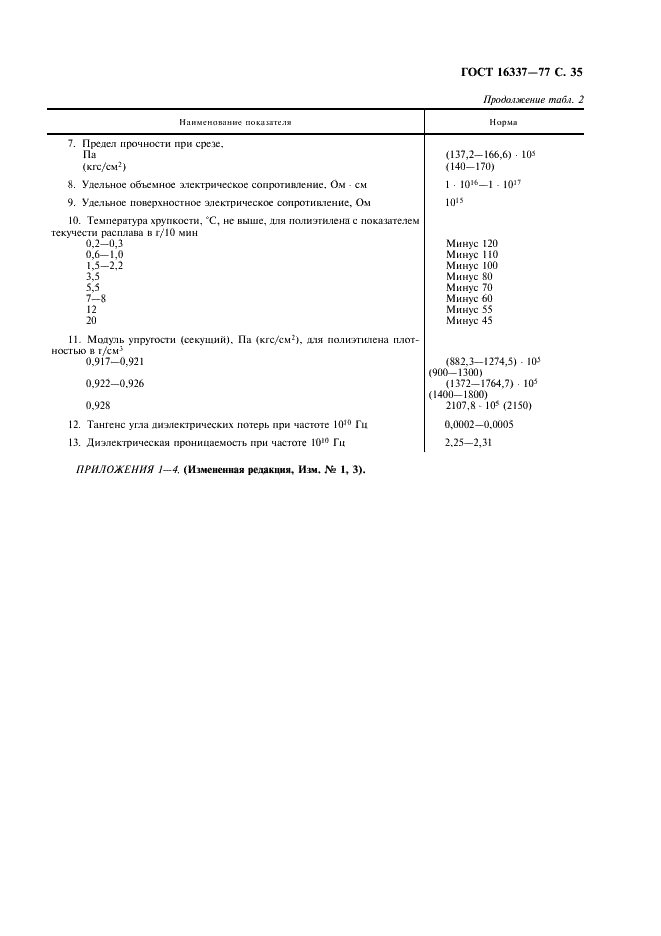 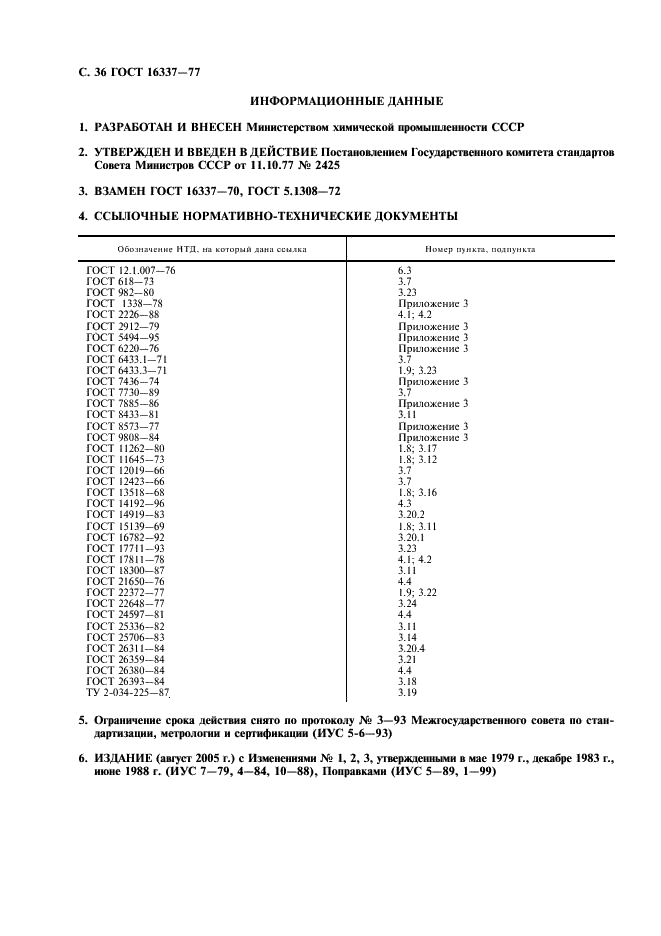 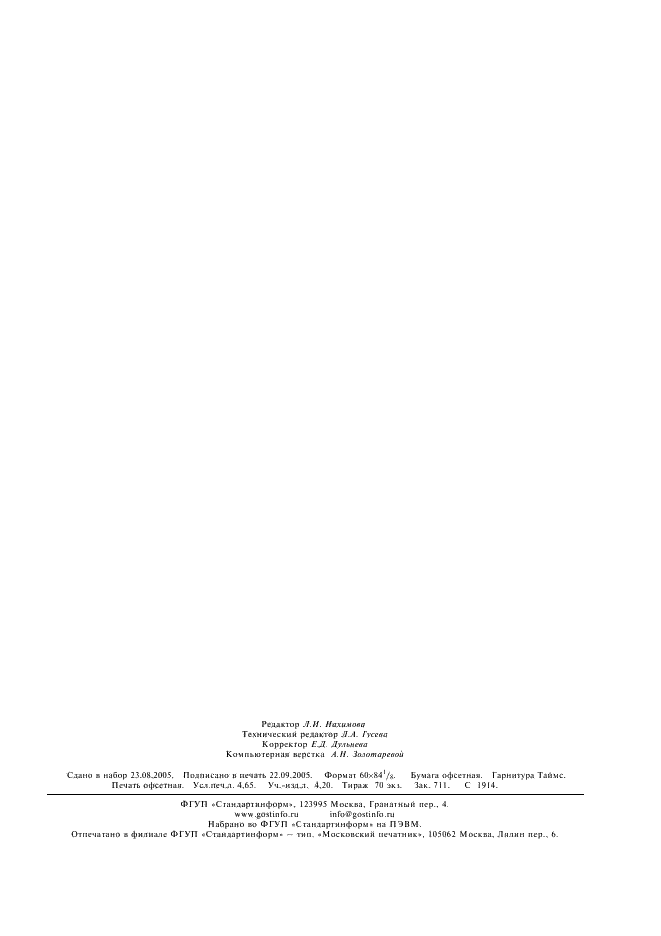 